Михайлівська загальноосвітня школаІ –ІІІ ступенів2012р                       Науково – методична проблема області«Професійна мобільність учителя в контексті Болонського процесу»Науково – методична проблема школи« Проектування  педагогічного  простору  для  стимулювання  соціально-професійної  мобільності  учасників  навчально-виховного  процесуПроблема циклічного методоб′єднання     «Дослідницька діяльність учнів –основа розвитку  особистості»Мета:Розробити моделі проектування освітнього простору з урахуванням сучасних умов, методів і засобів, що забезпечують різноманітні варіанти вибору шляхів особистісного професійного ростуЗавданняПроаналізувати вплив розвитку мобільності педагога на ефективність діяльності навчального закладу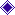 здійснення моніторингу труднощів вчителів тавиявлення протиріч, що потребують ліквідації                                                Склад членів М/О   Зінзюк  Альона Іванівна – голова м/о,   вчитель хімії.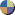   Гладка Вікторія Юрівна – секретар м/о,вчитель георгафії, економіки.  Фесканич Ліна Василівна- член м/о, вчитель математики.  Більо Ірина Миколаївна – член м/о, вчитель фізики, астрономії.  Гарбутяк Людмила Григорівна – член м/о, вчитель біології.План Засідань методичного об’єднанняЗасідання №1                           Вересень  Аналіз роботи методичного об’єднання за 2011 – 2012 рік.Обговорення та затвердження плану роботи м/о на 2012 – 2013 нав.рік.Ознайомлення з графіками атестації та курсової перепідготовки членами м/о на навчальний рік.Опрацювання інструктивно – методичних листів МНО України «Про організацію навчально – виховного процесу з навчальних предметів».Засідання №2            Листопад Науково – дослідницька робота учня – як складова сучасної якісної освіти (Зінзюк А.І)Дослідницька діяльність учнів на уроках географії - коло ідей (Гладка В.Ю.)Використання інформаційно – комунікативних технологій на уроках географіїПланування та затвердження плану роботи з учнями, які приймають участь у Всеукраїнських олімпіадах з основ наук.(голова м/о)5.Відкриті уроки з хімії, географії. Засідання №3                                              Грудень Організація пошуково – дослідницької роботи школярів – обмін досвідом (Більо І. М)Розвивальне научання як одна із проблем фізичної освіти.Презентація досвіду роботи Відкриті уроки х фізикиПрофесійна мобільність як інтелектуальна якість особистості педагога – тренінг  (ЗінзюкА.І.)   Засідання №4                                             Квітень Роль та місце вчителя у формуванні мобільності учнів – дискусійний клуб (голова м/о)Науково – дослідницька діяльність учнів як складова сучасного уроку (Гарбутяк Л.Г.)Формування екологічної свідомості через вивчення біоіндикаційних живих систем у природі.Відкриті уроки з біології.Підготовка учнів до ДПА та ЗНО  (голова м/о) Засідання№5                                                 Травень Формування навиків дослідницької діяльності на уроках математики. (Фесканич. Л.В)Педагогічні інновації як результат творчого пошуку вчителя – практикум.Відкриті уроки з математики.Звіт голови м/о, характеристика досягнень та недоліків в діяльності м/оВизначення шляхів удосконалення м/о на наступний рік.П.І.БДатаКлас       Тема урокуТема позакласного заходуЗінзюк А.Ілистопад11«Нафта, склад, властивості. Процеси переробки. Використання нафтопродуктів»«Казка про вередливу принцесу   5 – 8 класи»Більо І.МСічень, грудень97 -11Урок- диспут «Рентген чи Пулюй?»   Фізичний бліц - турнірГладка В.Южовтень9,7 - 11Урок- дослідження «Економічний потенціал України»«Мода і географія» презентаціяГарбутяк Л.Г.квітень10«Віруси»«Екологічне шоу»Фесканич Л.В.травень710«Математична скринька»Гра «Перша дванадцятка»